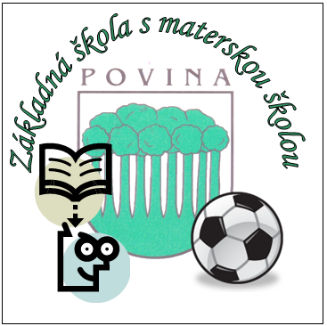 Základná škola s materskou školou, Povina 323023 33 Povina 323skola@zspovina.edu.sk   https://zspovina.edupage.org/                                                    č.t. 041/4211451POTVRDENIE O NÁVŠTEVE ŠKOLYŠkola: Základná škola s materskou školou, Povina 323Adresa: Povina 323, 023 33týmto potvrdzujemže žiak / žiačka ..............................................................................................................................narodený / á ...................................................................................................................................okres: Kysucké Nové Mestoje v školskom roku ........................................................................................................................žiakom / žiačkou ...............................................  triedyV Povine dňa ....................................................		........................................................								           Mgr. Jana Ozaniaková 								      riaditeľka ZŠ s MŠ, Povina 323